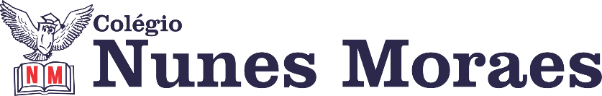 HORÁRIO DAS PROVAS: -Provas das segundas, terças, quartas e sextas-feiras: 12h às 12:50min. -Provas das quintas-feiras serão aplicadas no horário do encontro do Projeto de Vida.-Provas dos sábados: 7h30min às 9h:20min.  16/02: AG 1 DE GRAMÁTICA:  Cap. 1 -  O que é Gramática        Cap. 2 -  Norma culta e norma-padrão   Cap. 3 – Os fonemas e suas representações gráficas 17/02:  LITERATURA:Cap. 1 – “Introdução aos estudos da Literatura” – Arte, linguagem e funções literárias: p. 2 a 12, 14, 15 e 17. Cap. 2 – “Trovadorismo” – Contexto histórico, cantigas e prosa medieval: p. 18 a 33. Cap. 3 – “Humanismo” – Contexto histórico e humanismo português: p. 34 a 45.19/02: AG1 DE TRIGONOMETRIA: Cap. 1  - Arcos e ângulos na circunferência    Cap. 2   - Unidades de medida de arcos e ângulos Cap. 3  - Trigonometria no triângulo retângulo  19/02: AG1 DE REDAÇÃO: Cap. 1 – Texto memorialístico 22/02: AG1 DE ÁLGEBRA: Cap. 1  -  Teoria dos conjuntos I Cap. 2  - Teoria dos conjuntos IICap. 3  - Relação binária e função 23/02: AG1 DE INGLÊS: Cap. 1  -    Identity: Interpretação textual e vocabulário / Gramática: BE + subject pronouns Cap. 2   - Friendship: Interpretação textual e vocabulário / Gramática:  Possessive adjectives + WH – questions Cap. 3  -Teen world:  Interpretação textual e vocabulário / Gramática:  Present continuous; object pronouns; subject pronouns 25/02: AG1 DE MATEMÁTICA FUNDAMENTAL: Aula 01 - Números Naturais IAula 02 - Números Naturais IIConteúdo complementar: Operações fundamentais nos conjuntos  numéricos: adição, subtração, multiplicação e divisão.Aula 03 - Divibilidade IAula 04 - Divibilidade II03/03: AG1 DE BIOLOGIA 2: Cap. 1 -   A diversidade da vida e as classificações biológicas Cap. 2 -   Sistemática filogenéticaCap. 6– Vírus 05/03: AG1 DE FÍSICA 1: Cap. 1-  Estudo dos movimentos     Cap. 2 -  Movimento vertical   Cap. 3 – Vetores 05/03: AG DE FILOSOFIA: Cap. 1: Filosofia e ética:  -Hábitos morais e filosofias sobre a Ética (pág. 7)    Cap. 2: É possível definir a liberdade?   -Definições de liberdade (págs. 14 a 18)   Cap. 3: Liberdade como pensamento e atitude:-Sartre: liberdade radical, responsabilidade radical (págs. 23 e 24)Cap. 4: Dever, valor e liberdade:-O dever e sua relação com os valores (págs. 30 e 31)   - O dever como imperativo categórico (págs. 33 e 34)Cap. 5: O ser humano como ser racional:  - Aristóteles: o ser humano como animal racional (pág. 41 e 42) Cap. 6: O ser humano como ser de várias facetas:   Pascal: entre o infinito e o finito (pág. 47 e 48)07 a 11/03 -  PERÍODO PARA A ATIVIDADE AVALIATIVA DO PARADIDÁTICO SOMBRAS E ASSOMBROS08/03: AG1 DE QUÍMICA: Cap. 1 – Introdução à química     Cap. 2 -  Análise imediata  Cap. 3 – Leis ponderais e atomística09/03: PARADIDÁTICO 1:  Sombras e assombros (A critério da professora, a prova poderá ser substituída por outra atividade para nota.) 15/03: AG DE INTERPREATAÇÃO TEXTUAL: Cap. 1 – Situação comunicativa – pág. 07 a 13Cap. 2 – Texto, gênero textual e tipos textuais – pág. 18 a 27Cap. 3 – Figuras de som – pág. 33 a 37Cap. 4 – Variação linguística - pág. 42 a 49 Cap. 5 – Adequação linguística – pág. 6 a 1316/03: AG DE GEOGRAFIA: Cap. 1 -  O olhar geográfico - Conceitos fundamentais da Geografia (pág.04 à 07). Cap. 2 -  A Terra no Universo -  Os movimentos da Terra (pág. 20 e 21).Cap.3 -  Localização e orientação espacial  - Linhas imaginárias e Coordenadas Geográficas ( pág. 30 à 32); Fusos Horários (pág. 33).Cap. 4 -  Cartografia  - Evolução da cartografia (pág.39 e 40) e Projeções cartográficas ( pág.42 e 43).Cap. 5 -  A geologia do planeta Terra - Dinâmica da Litosfera (pág.08 à 10); Rochas (pág. 11 e 12).17/03: AG DE BIOLOGIA 1: Cap. 1 – Compostos orgânicos e inorgânicos      Cap. 2 – Introdução à citologia   Cap. 3  - Membrana plasmática e citoplasmaCap. 4 – Núcleo e divisão celular Cap. 5 – Respiração celular e fermentação 18/03: Data reservada para aplicação da olimpíada Canguru 21/03: AG 2 DE INGLÊS: Cap. 4 – Time: Interpretação textual e vocabulário / Gramática: Reflexive pronouns; linking words (so, yet)      Cap. 5 – Consumerism: Interpretação textual e vocabulário / Gramática: Possessive pronouns Cap. 6 – Eco footprint: Interpretação textual e vocabulário / Gramática: Present simple 22/03: AG2 DE ÁLGEBRA: Cap. 4 -  Função I    Cap. 5 – Função II     Cap. 6 – Função afim I23/03: AG DE HISTÓRIA:  Cap. 1:  Por que estudar História?-Diferentes formas de periodização da História (págs. 6 e 7)   - Fontes históricas (págs. 9)Cap. 2:  Os humanos dominam a Terra:-Os primeiros seres humanos (págs. 17 a 19)-A conquista do mundo (págs. 20 a 22)Cap. 3: As primeiras civilizações:-Os sumérios e outros povos da Mesopotâmia (págs. 36 a 40)   -   Os egípcios (págs. 40 a 44)Cap. 04: Civilizações antigas do Oriente Médio-Fenícios (págs. 51 a 54)   - Persas (págs. 55 e 56)Cap. 05: Grécia Antiga:- As pólis de Atenas e de Esparta (págs. 6 a 8)- O nascimento da democracia (págs. 8 e 9)- As Guerras: Médicas e do Peloponeso (págs. 10 a 12)28/03: AG2 DE REDAÇÃO: Texto dissertativo-argumentativo ( estratégias apresentadas nas aulas de Práticas de produção textual) 29/03: AG2 DE LITERATURA: Cap. 4 – “Classicismo” – contexto histórico e a produção classicista em Portugal: p. 46 a 59.  Cap. 5 – “Quinhentismo: primeiras manifestações literárias no Brasil” – Literatura, pintura e teatro: p. 2 a 19. Cap. 6 – “Barroco: características, autores e obras”:        p. 20 a 33.30/03: AG2 DE  FÍSICA 2: Cap. 4 -  Cinemática vetorial    Cap. 5 -Lançamento oblíquo e lançamento horizontal Cap. 6 -Movimento circular31/03: AG2 DE BIOLOGIA 2:  Cap. 4 – Doenças causadas por vírus Cap. 5 -   Reino Monera Cap. 6 – Doenças causadas por bactérias 02/04: AG2 DE TRIGONOMETRIA: Cap. 4 – Lei do senos e dos cossenos     Cap. 5 – O sistema trigonométrico e o estudo da circunferência trigonométrica   Cap. 6 – Relações trigonométricas – seno e cosseno de um arco trigonométrico02/04: AG DE SOCIOLOGIA: Cap. 1: O que é Sociologia?:  - A produção social do conhecimento (pág. 187)  - O estudo da sociedade (pág. 187)Cap. 2: O nascimento da Sociologia:   - Durkheim e a construção do método (pág. 192)  - Marx e a luta de classe (pág. 193)   - Max Weber e o espírito do capitalismo (pág. 193)Cap. 3: Relações sociais e instituições de poder:   - A organização familiar (pág. 196)   - Organizações sociais e de poder (págs. 197 e 198)Cap. 4: Sociedade dos indivíduos:   - Comunidade e sociedade (págs. 201 a 203)    Cap. 5: O trabalho nas diferentes sociedades:   - Fordismo e Taylorismo (pág. 210)  -  Toyotismo (pág. 210)   - Trabalho e Flexibilização e o precariado (pág. 211)Cap. 6: Estratificação e desigualdade social: Estrutura e estratificação social (pág. 213 a 215)04/04: AG2 DE GRAMÁTICA: Cap. 4 -   Escrita e oralidade     Cap. 5  -   A conversação     Cap. 6  -  Verbos e nomes 05/04: AG 2 DE MATEMÁTICA FUNDAMENTAL:  Conteúdo complementar: Operações aritméticas e propriedades.Aula 05 - Números inteiros> Propriedades dos Números inteiros.Aula 6: Frações e números decimais IAula 7: Frações e números decimais II Aula 8: Frações e números decimais III 06/04: AG2 DE QUÍMICA: Cap. 4 – Átomo nuclear Cap. 5 -    Átomo da mecânica quântica  Cap. 6 – Classificação periódica dos elementos 09/04: AG DE TRILHA DE APRENDIZAGEM  DE LINGUAGENS E CÓDIGOS: Unidade 1:Compre essa ideia     Unidade 2: Se está na internet é verdade?  09/04: AG DE TRILHA DE APRENDIZAGEM DE MATEMÁTICA: Unidade 1: Consumista, eu?       Unidade 2: Quem quer dinheiro?  